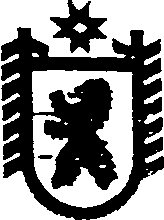                                     Российская Федерация                                    Республика КарелияСовет  Валдайского сельского поселения                               XXX  СЕССИЯ      III   СОЗЫВА                                            Р Е Ш Е Н И Е                                         от 16  марта  2016 года № 101                                                     п ВалдайОб отчете главы Валдайского сельского поселения о деятельности органов местного самоуправления в 2015 году	Заслушав отчет главы Валдайского сельского поселения  В.М.Забавы, информацию  председателя Совета Токаревой Н.Ю. о деятельности органов местного самоуправления в 2015 году,  Совет Валдайского сельского поселения РЕШИЛ:1.Признать деятельность главы Валдайского сельского поселения и органов местного самоуправления Валдайского сельского поселения в 2015 году удовлетворительной.	2.Считать приоритетными направлениями в деятельности органов местного самоуправления Валдайского сельского поселения в 2016 году решение следующих задач:	1). Проведение работы по увеличению налоговых платежей и других доходов в бюджет, эффективное использование бюджетных средств;2) Проведение работ по ремонту и содержанию дорожно-мостового хозяйства поселков;3) Проведение мероприятий по повышению надежности теплоснабжения, и водоснабжения;4) Своевременное обеспечение дровами населения поселков поселения;5) Проведение мероприятий по энергосбережению на уличном освещении;6) Эффективное использование денежных средств, поступивших от платы за пользование жилыми помещениями ( платы за наем) по договорам социального найма;7) Проведение работы по обеспечению мер пожарной безопасности в поселках поселения;	8) Принимать меры по эффективному использованию муниципального имущества;	9) Принять участие в Региональном конкурсе по поддержке местных инициатив;	9)  Проведение работ по благоустройству территории;	10) создавать условий для занятия спортом населения, способствовать увеличению количества спортивно-массовых мероприятий и принимающего в них участия населения;11) Создание условий для улучшения качества и разнообразия досуга молодежи и населения Валдайского сельского поселения; 	12 )обеспечение участия населения в непосредственном осуществлении местного самоуправления;13) активнее привлекать население к общественным работам (субботники по уборке территории);3.Обнародовать настоящее решение путем размещения его на сайте администрации Валдайского сельского поселения в информационно-телекоммуникационной сети общего пользования, а также на бумажных носителях в местах массового посещения населением в учреждениях и предприятиях:	 п. Валдай:	Администрация Валдайского сельского поселения, Валдайская сельская библиотека филиал № 9 МУ «Сегежская ЦБС», МОУ «Средняя общеобразовательная школа п.Валдай», амбулатория п Валдай МУ «Сегежская ЦРБ»п. Вожмогора – филиал культурно – досугового центра МУ «Центр культуры и досуга г.Сегежи»д. Полга – филиал культурно – досугового центра МУ «Центр культуры и досуга г.Сегежи»п. Вожмоозеро – магазин.	ПредседательСовета Валдайского сельского поселения				Н.Ю.Токарева	ГлаваВалдайского сельского поселения                                                             В.М.Забава